РОССИЙСКАЯ ФЕДЕРАЦИЯОРЛОВСКАЯ ОБЛАСТЬМАЛОАРХАНГЕЛЬСКИЙ РАЙОННЫЙ СОВЕТ НАРОДНЫХ ДЕПУТАТОВРЕШЕНИЕОт  24 декабря 2015 г.                                          №  55/386-РС    г. Малоархангельск                                                                              Принято на 55 заседании                                                                              районного Совета народных депутатовО  районном бюджете на 2016 год.В соответствии  с Бюджетным Кодексом РФ, Федеральным Законом       № 131-ФЗ от 6.10.2003 года «Об общих принципах организации местного самоуправления в Российской Федерации», законодательством Орловской области, уставом  Малоархангельского района, Малоархангельский районный Совет народных депутатов РЕШИЛ:1. Утвердить основные характеристики районного бюджета на 2016год:1) прогнозируемый общий объем доходов районного бюджета в сумме159412,0 тыс. рублей;2) общий объем расходов районного бюджета на 2016год в сумме   161799,2 тыс. рублей;  3)  дефицит районного бюджета на 2016 год  в сумме 2387,2 тыс. рублей;4) источники финансирования дефицита районного бюджета на 2016год согласно приложению 1;5) нормативную величину резервного фонда администрации района в сумме  100,0 тыс. рублей.3. Утвердить главных администраторов доходов бюджета муниципального района - органов местного самоуправления  муниципального района  согласно приложению 2.4. Утвердить перечень главных администраторов  доходов бюджета муниципального района - органов государственной власти Российской Федерации, органов государственной власти субъекта Российской федерации согласно приложению 35. Утвердить перечень главных администраторов источников финансирования дефицита районного бюджета согласно приложения 4.6. В случае изменения в 2016 году состава и  (или) функций главных администраторов доходов районного бюджета  финансовый отдел администрации Малоархангельского района вправе при определении принципов назначения структуры кодов и присвоения кодов классификации доходов бюджетов Российской Федерации вносить в ходе исполнения бюджета соответствующие изменения  в состав закрепленных за ними кодов классификации доходов бюджетов Российской Федерации с последующим внесением изменений в настоящее решение.7.Учесть  в районном бюджете прогнозируемое поступление доходов в соответствии с нормативами распределения  налоговых и неналоговых доходов на 2016год согласно приложения 5.  8. Утвердить прогнозируемое поступление доходов в районный бюджет на 2016 год согласно приложения 6.9. Утвердить распределение бюджетных ассигнований на исполнение по разделам и подразделам классификации расходов районного бюджета  на 2016 год  согласно приложения 7;10. Утвердить распределение бюджетных ассигнований по разделам, подразделам, целевым статьям (муниципальным программам Малоархангельского района и непрограммным направлениям деятельности), группам и подгруппам видов расходов классификации расходов районного бюджета на 2016 год - согласно приложению 8;11. Заключение и оплата муниципальными казенными учреждениями и администрацией Малоархангельского района договоров, исполнение которых осуществляется за счет средств районного бюджета, производятся в пределах утвержденных им лимитов бюджетных ассигнований в соответствии с кодами классификации расходов районного бюджета.12. Установить, что бюджетное учреждение вправе осуществлять приносящую доходы деятельность лишь постольку, поскольку это служит достижению целей, ради которых оно создано, и соответствующую этим целям, при условии, что такая деятельность указана в его учредительных документах. Доходы, полученные от такой деятельности и приобретенное за счет этих доходов имущество,  поступают в самостоятельное распоряжение бюджетного учреждения.13. Средства, полученные районными казенными учреждениями от приносящей доход деятельности, подлежат зачислению в доход районного бюджета.14.Установить, что в ходе исполнения бюджета по представлению распорядителей средств районного бюджета и в иных случаях, установленных законодательством Российской Федерации, финансовым отделом администрации Малоархангельского района вносятся изменения, с последующим внесением изменений в бюджет района в следующих случаях:1) получения безвозмездных средств от бюджетов других уровней и иных безвозмездных поступлений;2) необходимости перераспределения ассигнований в пределах 10 процентов бюджетных ассигнований, выделенных  распорядителю средств районного бюджета;3) передачи полномочий по финансированию отдельных учреждений, мероприятий  и (или) видов расходов;4) образования экономии по отдельным разделам, подразделам, целевым статьям, видам расходов и статьям экономической классификации расходов распорядителей средств районного бюджета в ходе исполнения районного бюджета на 2016 год.5) выделения средств из резервного фонда администрации Малоархангельского района;6) внесения изменений в бюджетную классификацию Российской Федерации. 15. Утвердить на 2016 год районный фонд финансовой поддержки сельских поселений района в сумме 4570,5 тыс.рублей с распределением согласно приложению 9 .16. Установить, что расходы районного бюджета на 2015 год финансируются по мере поступления доходов в районный бюджет пропорционально выделенным средствам, за исключением защищенных статей  расходов районного бюджета.17. Утвердить в качестве защищенных статей  расходов районного бюджета на 2015 год, подлежащих финансированию в полном объеме, расходы на заработную плату работников бюджетной сферы с начислениями на нее.18. Установить, что нормативные и иные правовые акты, влекущие дополнительные расходы за счет средств районного бюджета на 2016 год, а так же сокращающие его доходную базу, реализуются и применяются только с начала очередного финансового года при условии включения соответствующих бюджетных ассигнований в решение о бюджете либо в текущем финансовом году только после внесения соответствующих изменений в настоящее решение при наличии соответствующих источников дополнительных поступлений в районный бюджет и (или) при сокращении расходов по отдельным статьям районного бюджета на 2016 год.19. Исполнение районного бюджета  2016 года завершается 31декабря 2016 года. Лимит бюджетных обязательств прекращает свое действие 31 декабря 2016 года. Неиспользованные объемы финансирования районного бюджета на 2016год прекращают свое действие 31 декабря 2016года.20. Настоящее решение опубликовать в районной газете «Звезда»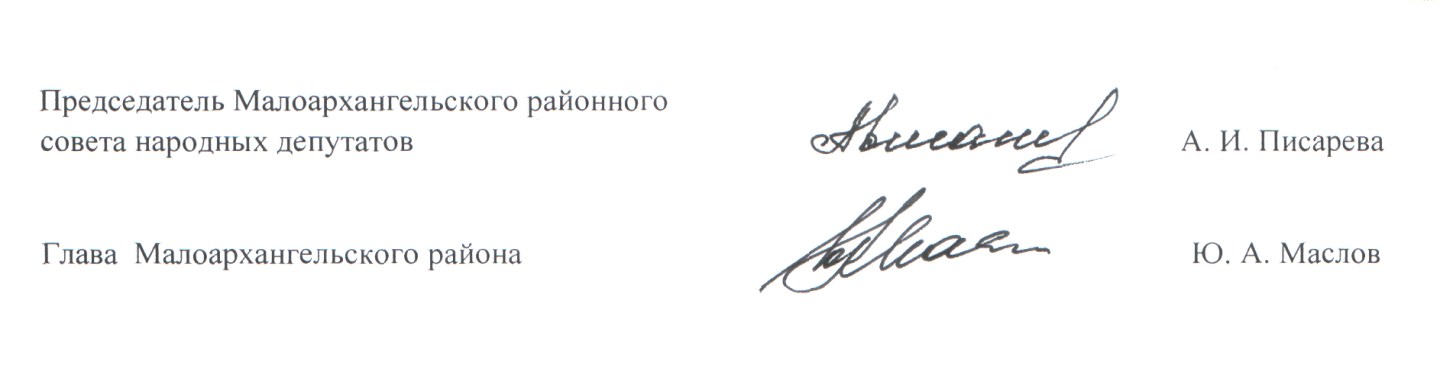 П                                                                                                    Приложение 1к решению Малоархангельского районного Совета народных                   депутатов                                                                                                                              №____-РС от 24 декабря 2015годаИсточники финансирования дефицита районного бюджета на 2016 годПриложение 2к решению Малоархангельского районного Совета народных       депутатов                                                                                                                  № ____-рс от 24  декабря 2015года          Главные администраторы доходов бюджета- органов местного самоуправления                                                                                                                                  Приложение 3к решению Малоархангельского районного Совета народных            депутатов                                                                                                                          № ____-рс от 24  декабря 2015годаАДМИНИСТРАТОРЫ ДОХОДОВ РАЙОННОГО БЮДЖЕТА –органы государственной власти Российской федерации и Орловской областиПриложение 4к решению Малоархангельского районного Совета народных депутатов                                                                                                                           № _____-рс от 24  декабря 2015годаПеречень главных администраторов источников финансирования дефицита районного  бюджетаПриложение 5к решению Малоархангельского районного Совета народных    депутатов                                                                                                                                 № -рс от 24декабря 2015г.Приложение 6к решению Малоархангельского районного Совета народных             депутатов                                                                                                                     №_______-рс от24декабря 2015г.Доходы районного бюджета в 2016 годутыс. рублейПриложение 7к решению Малоархангельского районного Совета народных   депутатов                                                                                                                                № _____-рс от 24  декабря 2015г.Распределение бюджетных ассигнований на 2016год по разделам и подразделам классификации расходов районного бюджета тыс. рублейПриложение 8к решению Малоархангельского районного Совета народных депутатов                                                                                                                             № ______-рс от 24  декабря 2015г.Распределение бюджетных ассигнований по разделам, подразделам, целевым статьям (муниципальным программам Малоархангельского района и непрограммным направлениям деятельности), группам и подгруппам видов расходов классификации расходов районного бюджета на 2016 годПриложение 9к решению Малоархангельского районного Совета народных депутатов                                                                                                                                №_____-рс от 24  декабря 2014г.Распределение районного фонда финансовой поддержки городских и сельских поселенийтыс. рублейРаспределение субвенции  бюджетам поселений на осуществление полномочий  по первичному воинскому  учету на территориях, где отсутствуют военные комиссариатыКодНаименование показателяСумма,тыс.рублейИсточники финансирования дефицита областного бюджета2387,201 05 00 00 00 0000 000Изменение остатков средств на счетах по учету средств бюджета2387,201 05 00 00 00 0000 500УВЕЛИЧЕНИЕ ОСТАТКОВ СРЕДСТВ БЮДЖЕТОВ01 05 02 00 00 0000 500Увеличение прочих остатков средств бюджетов01 05 02 01 00 0000 510Увеличение прочих остатков денежных средств бюджетов01 05 02 01 050000 510Увеличение прочих остатков денежных средств районного бюджета 01 05 00 00 00 0000 600УМЕНЬШЕНИЕ ОСТАТКОВ СРЕДСТВ БЮДЖЕТОВ2387,201 05 02 00 00 0000 600Уменьшение прочих остатков средств бюджетов2387,201 05 02 01 00 0000 610Уменьшение прочих остатков денежных средств бюджетов2387,201 05 02 01 05 0000 610Уменьшение прочих остатков денежных средств районного бюджета 2387,2163163Отдел по управлению имуществом и землеустройству администрации  Малоархангельского района Отдел по управлению имуществом и землеустройству администрации  Малоархангельского района 163163111 01050 05 0000 120Дивиденды по акциям и доходы от прочих форм участия в капитале, находящихся в муниципальной собственностиДивиденды по акциям и доходы от прочих форм участия в капитале, находящихся в муниципальной собственности163163111 05013 10 0000 120Доходы , получаемые в виде арендной платы за земельные участки , государственная собственность на которые не разграничена и которые расположены в границах поселений , а также средства от продажи права на заключение договоров аренды указанных земельных участков.Доходы , получаемые в виде арендной платы за земельные участки , государственная собственность на которые не разграничена и которые расположены в границах поселений , а также средства от продажи права на заключение договоров аренды указанных земельных участков.163163111 05013 13 0000 120Доходы, получаемые в виде арендной платы за земельные участки, государственная собственность на которые не разграничена и которые расположены в границах городских поселений, а также средства от продажи права на заключение договоров аренды указанных земельных участковДоходы, получаемые в виде арендной платы за земельные участки, государственная собственность на которые не разграничена и которые расположены в границах городских поселений, а также средства от продажи права на заключение договоров аренды указанных земельных участков163163111 05035 05 0000 120Доходы от сдачи в аренду имущества, находящегося в оперативном управлении органов управления муниципальных районов и созданных ими учреждений (за исключением имущества муниципальных бюджетных и автономных учреждений)Доходы от сдачи в аренду имущества, находящегося в оперативном управлении органов управления муниципальных районов и созданных ими учреждений (за исключением имущества муниципальных бюджетных и автономных учреждений)163163113 02065 05 0000 130Доходы, поступающие в порядке возмещения расходов, понесенных в связи с эксплуатацией имущества муниципальных районовДоходы, поступающие в порядке возмещения расходов, понесенных в связи с эксплуатацией имущества муниципальных районов163163114 01050 05 0000 410Доходы бюджетов муниципальных районов от продажи квартирДоходы бюджетов муниципальных районов от продажи квартир163163114 01050 10 0000 410Доходы от продажи квартир, находящихся в собственности поселений.Доходы от продажи квартир, находящихся в собственности поселений.163163114 01050 13 0000 410Доходы от продажи квартир, находящихся в собственности городских поселенийДоходы от продажи квартир, находящихся в собственности городских поселений163163114  02053 05 0000 410 Доходы от реализации иного имущества, находящегося в собственности муниципальных районов (за исключением имущества муниципальных бюджетных и автономных учреждений, а также имущества муниципальных унитарных предприятий, в том числе казенных), в части реализации основных средств по указанному имуществуДоходы от реализации иного имущества, находящегося в собственности муниципальных районов (за исключением имущества муниципальных бюджетных и автономных учреждений, а также имущества муниципальных унитарных предприятий, в том числе казенных), в части реализации основных средств по указанному имуществу163163114  02053 10 0000 410Доходы от реализации иного имущества, находящегося в собственности сельских поселений (за исключением имущества муниципальных бюджетных и автономных учреждений, а также имущества муниципальных унитарных предприятий, в том числе казенных), в части реализации основных средств по указанному имуществуДоходы от реализации иного имущества, находящегося в собственности сельских поселений (за исключением имущества муниципальных бюджетных и автономных учреждений, а также имущества муниципальных унитарных предприятий, в том числе казенных), в части реализации основных средств по указанному имуществу163163114  02053 13 0000 410Доходы от реализации иного имущества, находящегося в собственности городских поселений (за исключением имущества муниципальных бюджетных и автономных учреждений, а также имущества муниципальных унитарных предприятий, в том числе казенных), в части реализации основных средств по указанному имуществуДоходы от реализации иного имущества, находящегося в собственности городских поселений (за исключением имущества муниципальных бюджетных и автономных учреждений, а также имущества муниципальных унитарных предприятий, в том числе казенных), в части реализации основных средств по указанному имуществу163163114 06013 10 0000 430Доходы от продажи земельных участков, государственная собственность на которые не разграничена и которые расположены в границах поселений.Доходы от продажи земельных участков, государственная собственность на которые не разграничена и которые расположены в границах поселений.163163114 06013 13 0000 430Доходы от продажи земельных участков, государственная собственность на которые не разграничена и которые расположены в границах городских поселенийДоходы от продажи земельных участков, государственная собственность на которые не разграничена и которые расположены в границах городских поселений163163117 01050 05 0000 180Невыясненные поступления, зачисляемые в бюджеты муниципальных районовНевыясненные поступления, зачисляемые в бюджеты муниципальных районов163163117 01050 10 0000 180Невыясненные поступления, зачисляемые в бюджеты поселений.Невыясненные поступления, зачисляемые в бюджеты поселений.163163117 01050 13 0000 180Невыясненные поступления, зачисляемые в бюджеты городских поселенийНевыясненные поступления, зачисляемые в бюджеты городских поселений901Финансовый отдел администрации Малоархангельского района ИНН 5716000829, КПП 571601001Финансовый отдел администрации Малоархангельского района ИНН 5716000829, КПП 571601001Финансовый отдел администрации Малоархангельского района ИНН 5716000829, КПП 571601001Финансовый отдел администрации Малоархангельского района ИНН 5716000829, КПП 571601001901116 23051 05 0000 140116 23051 05 0000 140116 23051 05 0000 140Доходы от возмещения ущерба при возникновении страховых случаев по обязательному страхованию гражданской ответственности, когда выгодоприобретателями выступают получатели средств бюджетов муниципальных районов9011 16 90050 05 0000 1401 16 90050 05 0000 1401 16 90050 05 0000 140Прочие поступления от денежных взысканий (штрафов) и иных сумм в возмещение ущерба, зачисляемые в местные бюджеты  901117 01050 05 0000 180117 01050 05 0000 180117 01050 05 0000 180Невыясненные поступления , зачисляемые в бюджеты муниципальных районов9011 17 05050 05 0000 1801 17 05050 05 0000 1801 17 05050 05 0000 180Прочие неналоговые доходы муниципальных районов901202 01001 05 0000 151202 01001 05 0000 151202 01001 05 0000 151Дотации бюджетам муниципальных районов на выравнивание бюджетной обеспеченности901202 01003 05 0000 151202 01003 05 0000 151202 01003 05 0000 151Дотации  бюджетам муниципальных районов на поддержку мер по обеспечению сбалансированности бюджетов901202 01009 05 0000 151 202 01009 05 0000 151 202 01009 05 0000 151 Дотации бюджетам муниципальных районов на поощрение достижения наилучших показателей деятельности органов местного самоуправления901202 02008 05 0000 151202 02008 05 0000 151202 02008 05 0000 151Субсидии бюджетам муниципальных районов на обеспечение жильем молодых семей901202 02041 05 0000 151 202 02041 05 0000 151 202 02041 05 0000 151 Субсидии бюджетам муниципальных районов на строительство, модернизацию, ремонт и содержание автомобильных дорог общего пользования, в том числе дорог в поселениях (за исключением автомобильных дорог федерального значения)901202 02051 05 0000 151202 02051 05 0000 151202 02051 05 0000 151Субсидии бюджетам муниципальных районов на реализацию федеральных целевых программ901202 02077 05 0000 151202 02077 05 0000 151202 02077 05 0000 151Субсидии бюджетам муниципальных районов на  на софинансирование капитальных вложений в объекты муниципальной собственности901 202 02085 05 0000 151202 02085 05 0000 151202 02085 05 0000 151Субсидии бюджетам муниципальных районов на осуществление мероприятий по обеспечению жильем граждан Российской Федерации, проживающих в сельской местности901202 02088 05 0001 151202 02088 05 0001 151202 02088 05 0001 151Субсидии бюджетам муниципальных районов на обеспечение мероприятий по капитальному ремонту многоквартирных домов, переселению граждан из аварийного жилищного фонда и модернизации систем коммунальной инфраструктуры  за счет средств, поступивших от государственной корпорации – Фонда содействия реформированию жилищно-коммунального хозяйства901 202 02089 05 0001 151202 02089 05 0001 151202 02089 05 0001 151Субсидии бюджетам муниципальных районов на обеспечение мероприятий по капитальному ремонту многоквартирных домов, переселению граждан из аварийного жилищного фонда и модернизации систем коммунальной инфраструктуры за счет средств бюджетов901202 02102 05 0000 151202 02102 05 0000 151202 02102 05 0000 151Субсидии бюджетам муниципальных районов на закупку автотранспортных средств и коммунальной техники901202 02204 05 0000 151202 02204 05 0000 151202 02204 05 0000 151Субсидии бюджетам муниципальных районов на модернизацию региональных систем дошкольного образования901202 02215 05 0000 151202 02215 05 0000 151202 02215 05 0000 151Субсидии бюджетам муниципальных районов на создание в общеобразовательных организациях, расположенных в сельской местности, условий для занятий физической культурой и спортом901202 02216 05 0000 151202 02216 05 0000 151202 02216 05 0000 151Субсидии бюджетам муниципальных районов на осуществление дорожной деятельности в отношении автомобильных дорог общего пользования, а также капитального ремонта и ремонта дворовых территорий многоквартирных домов, проездов к дворовым территориям многоквартирных домов населенных пунктов901202 02999 05 0000 151202 02999 05 0000 151202 02999 05 0000 151Прочие субсидии бюджетам муниципальных районов901202 03007 05 0000 151202 03007 05 0000 151202 03007 05 0000 151Субвенции бюджетам муниципальных районов на составление (изменение и дополнение) списков кандидатов в присяжные заседатели федеральных судов общей юрисдикции в РФ901202 03015 05 0000 151202 03015 05 0000 151202 03015 05 0000 151Субвенции бюджетам муниципальных районов на осуществление первичного воинского учета на территориях, где отсутствуют военные комиссариаты901202 03020 05 0000 151202 03020 05 0000 151202 03020 05 0000 151Субвенции бюджетам муниципальных районов на выплату единовременного пособия при всех формах устройства детей, лишенных родительского попечения, в семью901202 03021 05 0000 151202 03021 05 0000 151202 03021 05 0000 151Субвенции бюджетам муниципальных районов на  ежемесячное денежное вознаграждение за классное руководство901202 03022 05 0000 151 202 03022 05 0000 151 202 03022 05 0000 151 Субвенции бюджетам муниципальных районов на предоставление гражданам субсидий на оплату жилого помещения и коммунальных услуг901202 03024 05 0000 151202 03024 05 0000 151202 03024 05 0000 151Субвенции бюджетам муниципальных районов на выполнение передаваемых полномочий субъектов Российской Федерации901 202 03026 05 0000 151202 03026 05 0000 151202 03026 05 0000 151Субвенции бюджетам муниципальных районов на обеспечение жилыми помещениями детей-сирот, детей, оставшихся без попечения родителей, а также детей, находящихся под опекой (попечительством), не имеющих закрепленного жилого помещения901202 03027 05 0000 151202 03027 05 0000 151202 03027 05 0000 151Субвенции бюджетам муниципальных районов на содержание ребенка в семье опекуна и приемной семье, а также на оплату труда приемному родителю901202 03029 05 0000 151202 03029 05 0000 151202 03029 05 0000 151Субвенции бюджетам муниципальных районов на компенсацию части родительской платы за содержание ребенка в муниципальных образовательных учреждениях, реализующих основную общеобразовательную программу дошкольного образования901202 03033 05 0000 151 202 03033 05 0000 151 202 03033 05 0000 151 Субвенции бюджетам муниципальных районов на оздоровление детей.901202 03069 05 0000 151202 03069 05 0000 151202 03069 05 0000 151Субвенции бюджетам муниципальных районов на обеспечение жильем отдельных категорий граждан, установленных Федеральным законом от 12 января 1995 года № 5-ФЗ "О ветеранах", в соответствии с Указом Президента Российской Федерации от 7 мая 2008 года № 714 "Об обеспечении жильем ветеранов Великой Отечественной войны 1941 - 1945 годов"901202 03070 05 0000 151202 03070 05 0000 151202 03070 05 0000 151Субвенции бюджетам муниципальных районов на обеспечение жильем отдельных категорий граждан, установленных Федеральными законами от 12 января 1995 года № 5-ФЗ "О  ветеранах" и от 24 ноября 1995 года № 181-ФЗ "О социальной защите инвалидов в Российской Федерации"901202 03119 05 0000 151202 03119 05 0000 151202 03119 05 0000 151Субвенции бюджетам муниципальных районов на предоставление жилых помещений детям-сиротам и детям, оставшимся без попечения родителей, лицам из их числа по договорам найма специализированных жилых помещений901202 03999 05 0000 151 202 03999 05 0000 151 202 03999 05 0000 151 Прочие субвенции бюджетам муниципальных районов901202 04025 05 0000 151202 04025 05 0000 151202 04025 05 0000 151Межбюджетные трансферты, передаваемые бюджетам муниципальных районов на комплектование книжных фондов библиотек муниципальных образований901202 04041 05 0000 151202 04041 05 0000 151202 04041 05 0000 151Межбюджетные трансферты, передаваемые бюджетам муниципальных районов, на подключение общедоступных библиотек Российской Федерации к сети Интернет и развитие системы библиотечного дела с учетом задачи расширения информационных технологий и оцифровки будет внесен поправками в бюджет на очередной  сессии районного Совета народных депутатов.901202 04081 05 0000 151202 04081 05 0000 151202 04081 05 0000 151Межбюджетные трансферты, передаваемые бюджетам муниципальных районов на финансовое обеспечение мероприятий по временному социально-бытовому обустройству лиц, вынужденно покинувших территорию Украины и находящихся в пунктах временного размещения901202 04999 05 0000 151202 04999 05 0000 151202 04999 05 0000 151Прочие межбюджетные трансферты, передаваемые бюджетам муниципальных районов901207 05030 05 0000 180207 05030 05 0000 180207 05030 05 0000 180Прочие безвозмездные поступления, зачисляемые  в бюджеты муниципальных районов901208 05000 05 0000 180208 05000 05 0000 180208 05000 05 0000 180Перечисления из бюджетов муниципальных районов  (в бюджеты муниципальных районов) для осуществления возврата (зачета) излишне уплаченных сумм налогов, сборов и иных платежей, а также сумм процентов за несвоевременное осуществление такого возврата и процентов, начисленных на излишне взысканные суммы.9012 18 05010 05 0000 1802 18 05010 05 0000 1802 18 05010 05 0000 180Доходы бюджетов муниципальных районов от возврата бюджетными учреждениями остатков субсидий прошлых лет 9012 18 05030 05 0000 1512 18 05030 05 0000 1512 18 05030 05 0000 151Доходы бюджетов муниципальных районов от возврата иными организациями остатков субсидий прошлых лет9012 19 05000 05 0000 1512 19 05000 05 0000 1512 19 05000 05 0000 151Возврат остатков субсидий, субвенций и иных межбюджетных трансфертов, имеющих целевое назначение, прошлых лет из бюджетов муниципальных районов182МРИ ФНС России № 6 по Орловской области ИНН  5722111301,  КПП 571601001МРИ ФНС России № 6 по Орловской области ИНН  5722111301,  КПП 571601001МРИ ФНС России № 6 по Орловской области ИНН  5722111301,  КПП 5716010011821 01 02000 01 0000 110Налог на доходы физических лицНалог на доходы физических лиц1821 05 02000 02 0000 110Единый налог на вмененный доход для отдельных видов деятельностиЕдиный налог на вмененный доход для отдельных видов деятельности1821 05 03000 01 0000 110Единый сельскохозяйственный налогЕдиный сельскохозяйственный налог1821 05 04000 02 0000 110Налог, взимаемый в связи с применением патентной системы налогообложенияНалог, взимаемый в связи с применением патентной системы налогообложения1821 06 01030 10 0000 110Налог на имущество физических лиц, зачисляемый в бюджеты поселенийНалог на имущество физических лиц, зачисляемый в бюджеты поселений1821 06 06013 10 0000 110 Земельный налог, взимаемый по ставке, установленной подпунктом 1 пункта 1 статьи 394 НК РФ, зачисляемый в бюджеты поселений Земельный налог, взимаемый по ставке, установленной подпунктом 1 пункта 1 статьи 394 НК РФ, зачисляемый в бюджеты поселений182 1 06 06023 10 0000 110 Земельный налог, взимаемый по ставке, установлен-ной подпунктом 2 пункта 1 статьи 394 НК РФ, зачисляемый  в бюджеты поселенийЗемельный налог, взимаемый по ставке, установлен-ной подпунктом 2 пункта 1 статьи 394 НК РФ, зачисляемый  в бюджеты поселений1821 08 03010 01 0000 110 Государственная пошлина по делам, рассматриваемым в судах общей юрисдикции, мировыми судьямиГосударственная пошлина по делам, рассматриваемым в судах общей юрисдикции, мировыми судьями1821 09 06010 02 0000 110Налог с продажНалог с продаж1821 09 07033 05 0000 110Целевые сборы с граждан и предприятий, учреждений, организаций на содержание милиции, на благоустройство территорий, на нужды образования и другие цели, мобилизуемые на территориях муниципальных районовЦелевые сборы с граждан и предприятий, учреждений, организаций на содержание милиции, на благоустройство территорий, на нужды образования и другие цели, мобилизуемые на территориях муниципальных районов1821 09 07053 05 0000 110Прочие местные налоги и сборы, мобилизуемые на территориях муниципальных районовПрочие местные налоги и сборы, мобилизуемые на территориях муниципальных районов1821 16 03010 01 0000 140Денежные взыскания (штрафы) за нарушение законодательства о налогах и сборахДенежные взыскания (штрафы) за нарушение законодательства о налогах и сборах182116 03030 01 0000 140Денежные взыскания (штрафы) за административные правонарушения в области налогов и сборов, предусмотренные Кодексом Российской Федерации об административных правонарушенияхДенежные взыскания (штрафы) за административные правонарушения в области налогов и сборов, предусмотренные Кодексом Российской Федерации об административных правонарушениях1821 16 06000 01 0000 140Денежные взыскания (штрафы) за нарушение законодательства о применении контрольно-кассовой техники при осуществлении наличных денежных расчетовДенежные взыскания (штрафы) за нарушение законодательства о применении контрольно-кассовой техники при осуществлении наличных денежных расчетов             188 РОВД Малоархангельского района  ИНН 5716001170,  КПП 571601001 РОВД Малоархангельского района  ИНН 5716001170,  КПП 571601001 РОВД Малоархангельского района  ИНН 5716001170,  КПП 571601001188116 21050 05 0000 140116 21050 05 0000 140Денежные взыскания (штрафы) и иные суммы, взыскиваемые с лиц, виновных в совершении преступлений, и в возмещение ущерба имуществу, зачисляемые в бюджеты муниципальных районов188 116 30000 05 0000 140116 30000 05 0000 140Денежные взыскания (штрафы) за административные правонарушения в области дорожного движения188116 43000 05 0000 140116 43000 05 0000 140Денежные взыскания (штрафы) за нарушение законодательства Российской Федерации об административных правонарушениях, предусмотренные статьей 20.25 Кодекса Российской Федерации об административных правонарушениях188116 90050 05 0000 140116 90050 05 0000 140Прочие поступления от денежных взысканий (штрафов) и иных сумм в возмещение ущерба, зачисляемые в местные бюджеты048Управление по охране и использованию объектов животного мира, водных      биоресурсов и экологической безопасности Орловской областиУправление по охране и использованию объектов животного мира, водных      биоресурсов и экологической безопасности Орловской областиУправление по охране и использованию объектов животного мира, водных      биоресурсов и экологической безопасности Орловской области048112 01050 01 0000 120112 01050 01 0000 120Плата за иные виды негативного воздействия на окружающую среду048116 35030 05 0000 140116 35030 05 0000 140Суммы по искам о возмещении вреда, причиненного окружающей среде, подлежащие зачислению в бюджеты муниципальных районов048116 90050 05 0000 140116 90050 05 0000 140Прочие поступления от денежных взысканий (штрафов) и иных сумм в возмещение ущерба, зачисляемые в бюджеты муниципальных районов48116 25050 01 0000 140116 25050 01 0000 140Денежные взыскания (штрафы) за нарушение законодательства в области охраны окружающей средыКод главыКодНаименование901Финансовый отдел администрации Малоархангельского района90101 02 00 00 05 0000 710Получение кредитов от кредитных организаций  муниципальным бюджетом в валюте Российской Федерации 90101 02 00 00 05 0000 810Погашение муниципальным бюджетом кредитов  от кредитных организаций в  валюте  Российской Федерации90101 03 00 00 050000 710Получение кредитов от других бюджетов бюджетной системы Российской Федерации муниципальным бюджетом в валюте Российской Федерации90101 03 00 00 05 0000 810Погашение муниципальным бюджетом кредитов от других бюджетов бюджетной системы Российской Федерации в валюте Российской Федерации000Источники, закрепляемые за всеми главными администраторами источников финансирования дефицита областного бюджета00001 05 02 01 05 0000 510Увеличение прочих остатков денежных средств муниципального бюджета 00001 05 02 01 05 0000 610Уменьшение прочих остатков денежных средств муниципального бюджета КодНаименование показателяСумма1 00 00000 00 0000 000ДОХОДЫ62308,0НАЛОГОВЫЕ ДОХОДЫ56583,01 01 02000 01 0000 110Налог на доходы физических лиц45078,0105 02000 02 0000110Единый налог на вмененный доход для отдельных видов деятельности4450,0 1 05 01040 02 0000 110Налог, взимаемый в виде стоимости патента в связи с применением упрощенной системы  налогообложения10,0 1 05 03000 01 0000 110Единый сельскохозяйственный налог245,0 1 08 00000 00 0000 110 Госпошлина800,0 1 03 02230 05 0000 110Доходы от уплаты акцизов на дизельное топливо, подлежащие распределению между бюджетами субъектов РФ и местными бюджетами с учетом установленных нормативов отчислений2255,0 1 03 02240 05 0000 110Доходы от уплаты акцизов на моторные масла для дизельных и (или) карбюраторных (инжекторных) двигателей, подлежащие распределению между бюджетами субъектов РФ и местными бюджетами с учетом установленных нормативов отчислений55,0 1 03 02250 05 0000 110Доходы от уплаты акцизов на автомобильный бензин, подлежащие распределению между бюджетами субъектов РФ и местными бюджетами с учетом установленных нормативов отчислений3690,0НЕНАЛОГОВЫЕ ДОХОДЫ5725,01 11 05011 00 0000 120Арендная плата и поступления от продажи права на заключение договоров аренды земельных участков, государственная собственность на которые не разграничена, расположенных в границах городских округов (за исключением земельных участков, предназначенных для целей жилищного строительства)4750,01 12 01000 01 0000 120Плата за негативное воздействие на окружающую среду175,01 16 00000 00 0000 000Штрафы, санкции, возмещение ущерба800,02 00 00000 00 0000 000БЕЗВОЗМЕЗДНЫЕ ПОСТУПЛЕНИЯ97104,02 02 00000 00 0000 000БЕЗВОЗМЕЗДНЫЕ ПОСТУПЛЕНИЯ ОТ ДРУГИХ БЮДЖЕТОВ БЮДЖЕТНОЙ СИСТЕМЫ РОССИЙСКОЙ ФЕДЕРАЦИИ97104,02 02 01000 00 0000 151Дотации от других бюджетов бюджетной системы Российской Федерации14812,0901202 01001050000151Дотации бюджетам муниципальных районов на выравнивание уровня бюджетной обеспеченности14812,02 02 02000 00 0000 151Субвенции от других бюджетов бюджетной системы Российской Федерации7895090120203021050000151Субвенции бюджетам  муниципальных районов на ежемесячное денежное вознаграждение  за классное руководство1896,990120203015050000151Субвенции бюджетам субъектов Российской Федерации на осуществление полномочий по первичному воинскому учету на территориях, где отсутствуют военные комиссариаты418,3  90120203999050000151Субвенция на финансовое обеспечение образовательного процесса в учреждениях общего образования68830,090120203024050000151Субвенция на осуществление полномочий по расчету и предоставлению дотаций бюджетам поселений2770,5901 20203999050000151З-н Орловской области от 12 ноября 2008 г. №832-ОЗ «О социальной поддержке граждан, усыновивших (удочеривших) детей-сирот и детей, оставшихся без попечения родителей50,090120203027050000151Субвенция на содержание ребенка в семье опекуна и приемной семье, а также на оплату труда приемному родителю1612,990120203020050000151Субвенция на  выплату единовременного пособия при всех формах устройства детей, лишенных родительского попечения,  в семью30,3901 20203026050000 151Обеспечение жилыми помещениями детей-сирот, детей, оставшихся без попечения родителей, а также детей, находящихся под опекой (попечительством), не имеющих закрепленного жилого помещения767,090120203024050000151Субвенция на выполнение полномочий в сфере опеки и попечительства842,390120203029050000151Субвенция на выплату компенсации части родительской платы за содержание ребенка в государственных и муниципальных образовательных учреждениях, реализующих основную общеобразовательную программу дошкольного образования864,790120203024050000151Субвенция на обеспечение бесплатного проезда на городском , пригородном (в сельской  местности - на внутрирайонном ) транспорте (кроме такси),  а также 2 раза в год к месту жительства и обратно к месту учебы детей-сирот и детей оставшихся без попечения родителей, лиц из их числа, обучающихся в государственных областных, муниципальных образовательных учреждениях Орловской области3,690120203024050000151Субвенция на выполнение государственных полномочий по формированию и организации деятельности административных комиссий на территории Орловской области250,290120203024050000151Субвенция на осуществление государственных полномочий по формированию и организации деятельности комиссий по делам несовершеннолетних и защите их прав288,090120203024050000151Субвенция на выполнение полномочий в сфере трудовых отношений249,9901 20203033050000151Обеспечение выпускников муниципальных образовательных учреждений из числа сирот и детей, оставшихся без попечения родителей, единовременным денежным пособием, одеждой, обувью, мягким инвентарем и оборудованием75,420202000000000151Субсидии бюджетам муниципальных образований из областного бюджета3342,0901 202 02999050000151Субсидии на мероприятия по организации оздоровительной компании детей44,5901 202 02999050000151Возмещение расходов бюджетов муниципальных образований на обеспечение питанием учащихся муниципальных общеобразовательных учреждений в размере 50 процентов фактических затрат, но не более 11 рублей на 1 учащегося в день3297,5ВСЕГО ДОХОДОВ159412,0НаименованиеРзПРБюджетное финансированиеОбщегосударственные вопросы0118332,6Функционирование высшего должностного лица субъектов Российской Федерации и муниципального образования01021092,1Функционирование законодательных (представительных) органов государственной власти и представительных органов муниципальных образований0103387,4Функционирование Правительства Российской Федерации, высших исполнительных органов государственной власти субъектов Российской Федерации, местных администраций010412209,2Обеспечение деятельности финансовых, налоговых и таможенных органов и органов финансового (финансово-бюджетного) надзора01062531,9Обеспечение проведения выборов и референдумов0107500,0Резервные фонды0111100,0Другие общегосударственные вопросы01131512,0Национальная оборона02418,3Мобилизационная и войсковая подготовка0203418,3Национальная экономика046350,0транспорт0408300,0Дорожное хозяйство (дорожные фонды)04096000,0Другие вопросы в области национальной экономики041250,0Жилищно-коммунальное хозяйство05815,0Жилищное хозяйство0501385,0Коммунальное хозяйство0502360,0Благоустройство050370,0Образование07119205,4Дошкольное образование070119288,2Общее образование070295902,7Молодежная политика и оздоровление детей0707997,6Другие вопросы в области образования07093016,9Культура, кинематография и средства массовой информации085099,2Культура08014119,0Другие вопросы в области культуры, кинематографии и средств массовой информации0804980,2Социальная политика106888,2Пенсионное обеспечение10012090,0Социальное обеспечение населения1003552,0Охрана семьи, материнства и детства10043403,9Другие вопросы в области социальной политики1006842,3Физическая культура и спорт11120,0Массовый спорт1102120,0Межбюджетные трансферты общего характера бюджетам субъектов Российской  Федерации и муниципальных образований144570,5Дотации бюджетам поселений на выравнивание бюджетной обеспеченности14012770,5Прочие дотации14021800,0ВСЕГО РАСХОДОВ161799,2(-)дефицит   (+) профицит2387,2НаименованиеРПрПрЦСтВРСумма,
тыс. рублейОБЩЕГОСУДАРСТВЕННЫЕ ВОПРОСЫ010018332,6Функционирование высшего должностного лица субъекта Российской Федерации и муниципального образования010001021092,1Непрограммная часть районного бюджета01000102БП000000001092,1Глава муниципального образования01000102БП000095011092,1Расходы на выплаты персоналу в целях обеспечения выполнения функций государственными (муниципальными) органами, казенными учреждениями, органами управления государственными внебюджетными фондами01000102БП000095011001092,1Расходы на выплаты персоналу государственных (муниципальных органов)01000102БП000095011201092,1Функционирование законодательных (представительных) органов государственной власти и представительных органов муниципальных образований01000103387,4Непрограммная часть районного бюджета01000103БП00000000387,4Депутаты районного Совета и их помощники в рамках непрограммной части районного бюджета01000103БП00009502387,4Расходы на выплаты персоналу в целях обеспечения выполнения функций государственными (муниципальными) органами, казенными учреждениями, органами управления государственными внебюджетными фондами01000103БП00009502100385,8Расходы на выплаты персоналу государственных (муниципальных) органов01000103БП00009502120385,8Закупка товаров, работ и услуг для государственных (муниципальных) нужд01000103БП000095022001,6Иные закупки товаров, работ и услуг для обеспечения государственных (муниципальных) нужд01000103БП000095022401,6Функционирование Правительства Российской Федерации, высших исполнительных органов государственной власти субъектов Российской Федерации, местных администраций0100010412209,2Непрограммная часть районного бюджета01000104БП0000000012209,2Центральный аппарат в рамках непрограммной части районного бюджета01000104БП0000950312209,2Расходы на выплаты персоналу в целях обеспечения выполнения функций государственными (муниципальными) органами, казенными учреждениями, органами управления государственными внебюджетными фондами01000104БП000095031009110,9Расходы на выплаты персоналу государственных (муниципальных) органов01000104БП000095031209110,9Закупка товаров, работ и услуг для государственных (муниципальных) нужд01000104БП000095032003080,3Иные закупки товаров, работ и услуг для обеспечения государственных (муниципальных) нужд01000104БП090005032403080,3Иные бюджетные ассигнования01000104БП0000950380018,0Уплата налогов, сборов и иных платежей01000104БП0000950385018,0Обеспечение деятельности финансовых, налоговых и таможенных органов и органов финансового (финансово-бюджетного) надзора010001062531,9Непрограммная часть районного бюджета01000106БП000000002531,9Центральный аппарат в рамках непрограммной части районного бюджета01000106БП000095032531,9Расходы на выплаты персоналу в целях обеспечения выполнения функций государственными (муниципальными) органами, казенными учреждениями, органами управления государственными внебюджетными фондами01000106БП000095031002171,0Расходы на выплаты персоналу государственных (муниципальных) органов01000106БП000095031202170,0Закупка товаров, работ и услуг для государственных (муниципальных) нужд01000106БП00009503200355,9Иные закупки товаров, работ и услуг для обеспечения государственных (муниципальных) нужд01000106БП00009503240355,9Иные бюджетные ассигнования01000106БП000095038005,0Уплата налогов, сборов и иных платежей01000106БП000095038505,0Обеспечение проведения выборов и референдумов01000107500,0Непрограммная часть районного бюджета01000107БП00000000500,0Проведение выборов01000107БП00009507500,0Закупка товаров, работ и услуг для обеспечения государственных (муниципальных) нужд01000107БП00009507200500,0Иные закупки товаров, работ и услуг для обеспечения государственных (муниципальных) нужд01000107БП00009507240500,0Резервные фонды01000111100,0Непрограммная часть областного бюджета01000111БП00000000100,0Резервные фонды органов местного самоуправления в рамках  непрограммной части районного бюджета01000111БП00009504100,0Иные бюджетные ассигнования01000111БП00009504800100,0Резервные средства01000111БП00009504870100,0Другие общегосударственные вопросы010001131512,0Непрограммная часть районного бюджета01000113БП000000001512,0Выполнение других обязательств органов местного самоуправления в рамках непрограммной части районного бюджета01000113БП00009505398,9Закупка товаров, работ и услуг для государственных (муниципальных) нужд01000113БП00009505200398,9Иные закупки товаров, работ и услуг для обеспечения государственных (муниципальных) нужд01000113БП00009505240398,9Оценка недвижимости, признание прав и регулирование отношений по государственной и муниципальной собственности в рамках  непрограммной части районного бюджета01000113БП00009506325,0Закупка товаров, работ и услуг для государственных (муниципальных) нужд01000113БП00009506200325,0Иные закупки товаров, работ и услуг для обеспечения государственных (муниципальных) нужд01000113БП00009506240325,0Создание административных комиссий и определение перечня должностных лиц органов местного самоуправления, уполномоченных составлять протоколы об административных правонарушениях, в рамках  непрограммной части районного бюджета01000113БП00071580250,2Расходы на выплаты персоналу в целях обеспечения выполнения функций государственными (муниципальными) органами, казенными учреждениями, органами управления государственными внебюджетными фондами ы01000113БП00071580100173,3Расходы на выплаты персоналу государственных (муниципальных) органов01000113БП00071580120173,3Закупка товаров, работ и услуг для государственных (муниципальных) нужд01000113БП0007158020076,9Иные закупки товаров, работ и услуг для обеспечения государственных (муниципальных) нужд01000113БП000715024076,9Выполнение государственных полномочий Орловской области по созданию комиссии по делам несовершеннолетних и защите их прав и организации деятельности этих комиссий в рамках непрограммной части районного бюджета01000113БП00071590288,0Расходы на выплаты персоналу в целях обеспечения выполнения функций государственными (муниципальными) органами, казенными учреждениями, органами управления государственными внебюджетными фондами 01000113БП00071590100175,9Расходы на выплаты персоналу государственных (муниципальных) органов01000113БП00071590120175,9Закупка товаров, работ и услуг для государственных (муниципальных) нужд01000113БП00071590200112,1Иные закупки товаров, работ и услуг для обеспечения государственных (муниципальных) нужд01000113БП00071590240112,1Выполнение полномочий в сфере трудовых отношений в рамках непрограммной части областного бюджета01000113БП00071610249,9Расходы на выплаты персоналу в целях обеспечения выполнения функций государственными (муниципальными) органами, казенными учреждениями, органами управления государственными внебюджетными фондами ы01000113БП00071610100173,3Расходы на выплаты персоналу государственных (муниципальных) органов01000113БП00071610120173,3Закупка товаров, работ и услуг для государственных (муниципальных) нужд01000113БП0007161020076,6Иные закупки товаров, работ и услуг для обеспечения государственных (муниципальных) нужд01000113БП0007161024076,6НАЦИОНАЛЬНАЯ ОБОРОНА0200418,3Мобилизационная и вневойсковая подготовка02000203418,3Непрограммная часть районного бюджета02000203БП00000000418,3Осуществление первичного воинского учета на территориях, где отсутствуют военные комиссариаты, в рамках  непрограммной части районного бюджета02000203БП00051180418,3Межбюджетные трансферты02000203БП00051180530418,3НАЦИОНАЛЬНАЯ ЭКОНОМИКА04006350,0Транспорт04000408300,0Непрограммная часть районного бюджета04000408БП00000000300,0Автомобильный транспорт04000408БП00000000300,0Выполнение других обязательств органов местного самоуправления в рамках непрограммной части районного бюджета04000408БП00009505300,0Иные бюджетные ассигнования04000408БП00009505800300,0Субсидии юридическим лицам (кроме некоммерческих организаций), индивидуальным предпринимателям, физическим лицам04000408 БП00009505810300,0Дорожное хозяйство (дорожные фонды)040004096000,0Капитальный ремонт, ремонт и содержание автомобильных дорог общего пользования в рамках муниципальной программы "Ремонт улично-дорожной сети населенных пунктов района и развитие автомобильных дорог общего пользования районного значения Малоархангельского района на 2012-2016 годы»04000409П3000095366000,0Закупка товаров, работ и услуг для государственных (муниципальных) нужд04000409П3000095362006000,0Иные закупки товаров, работ и услуг для обеспечения государственных (муниципальных) нужд04000409П3000095362406000,0Другие вопросы в области национальной экономики0400041250,0Программа "Развитие и поддержка малого и среднего предпринимательства на территории Малоархангельского района на 2016-2020годы»04000412ПП0009534250,0Закупка товаров, работ и услуг для государственных (муниципальных) нужд04000412ПП0009534220050,0Иные закупки товаров, работ и услуг для обеспечения государственных (муниципальных) нужд04000412ПП0009534224050,0ЖИЛИЩНО-КОММУНАЛЬНОЕ ХОЗЯЙСТВО0500815,0Жилищное хозяйство05000501385,0Мероприятия по капитальному ремонту многоквартирных домов в рамках муниципальной программы «Проведение капитального ремонта многоквартирных домов Малоархангльского района на 2014-2016 годы»05000501П400009511385,0Иные бюджетные ассигнования05000501П400009511800385,0Субсидии юридическим лицам (кроме некоммерческих организаций), индивидуальным предпринимателям, физическим лицам05000501П400009511810385,0Коммунальное хозяйство05000502Программа комплексного развития систем коммунальной инфраструктуры Малоархангельского района на 2015-2020 г.г.05000502ПК00009520360,0Межбюджетные трансферты05000502ПК00009520500360,0Иные межбюджетные трансферты05000502ПК00009520540360,0Благоустройство0500050370,0Муниципальная программа «Обеспечение безопасности дорожного движения на 2015-2020годы»05000503ПД0000952270,0Межбюджетные трансферты05000503ПД0000952250070,0Иные межбюджетные трансферты05000503ПД0000952254070,0ОБРАЗОВАНИЕ0700119205,4Дошкольное образование0700070119288,2Обеспечение деятельности (оказания услуг) детских дошкольных учреждений в рамках муниципальной программы "Развитие системы дошкольного образования в Малоархангельском районе на 2011-2016 годы"07000701П5000094207517,0Предоставление субсидий бюджетным, автономным учреждениям и иным некоммерческим организациям07000701П5000094206007517,0Субсидии бюджетным учреждениям07000701П5000094206107517,0Финансовое обеспечение государственных гарантий реализации прав на получение общедоступного и бесплатного дошкольного образования в муниципальных дошкольных образовательных организациях, общедоступного и бесплатного дошкольного, начального общего, основного общего, среднего общего образования в муниципальных общеобразовательных организациях, обеспечение дополнительного образования детей в муниципальных общеобразовательных организациях в рамках  подпрограммы "Развитие системы дошкольного, общего образования и дополнительного образования детей и молодежи" государственной программы Орловской области "Образование в Орловской области"07000701П41017157011771,2Предоставление субсидий бюджетным, автономным учреждениям и иным некоммерческим организациям07000701П41017157060011771,2Субсидии бюджетным учреждениям07000701П41017157061011771,2Общее образование0700070295902,7Обеспечение деятельности (оказание услуг) учреждений по внешкольной работе с детьми в рамках муниципальной программы «Развитие образования в Малоархангельском районе на 2011-2016годы»07000702П6000094238111,1Предоставление субсидий бюджетным, автономным учреждениям и иным некоммерческим организациям07000702П6000094236008111,1Субсидии бюджетным учреждениям07000702П6000094236108111,1Обеспечение деятельности (оказания услуг) общеобразовательных учреждений в рамках муниципальной программы «Развитие образования в Малоархангельском районе на 2011-2016годы»07000702П60000942122200,9Предоставление субсидий бюджетным, автономным учреждениям и иным некоммерческим организациям07000702П60000942160022200,9Субсидии бюджетным учреждениям07000702П60000942161022200,9Проведение мероприятий по муниципальной программе «Совершенствование организации питания в общеобразовательных учреждениях Малоархангельского района на 2012-2016 годы»07000702П7000094213297,5Предоставление субсидий бюджетным, автономным учреждениям и иным некоммерческим организациям07000702П7000094216003297,5Субсидии бюджетным учреждениям07000702П7000094216103297,5Проведение мероприятий по муниципальной программе «Об энергосбережении и повышении энергетической эффективности в Малоархангельском районе на2011-2016 годы» 07000702П80000942140,0Предоставление субсидий бюджетным, автономным учреждениям и иным некоммерческим организациям07000702П80000942160040,0Субсидии бюджетным учреждениям07000702П80000942161040,0Финансовое обеспечение государственных гарантий реализации прав на получение общедоступного и бесплатного дошкольного образования в муниципальных дошкольных образовательных организациях, общедоступного и бесплатного дошкольного, начального общего, основного общего, среднего общего образования в муниципальных общеобразовательных организациях, обеспечение дополнительного образования детей в муниципальных общеобразовательных организациях в рамках  подпрограммы "Развитие системы дошкольного, общего образования и дополнительного образования детей и молодежи" государственной программы Орловской области "Образование в Орловской области"07000702П41017157057058,8Предоставление субсидий бюджетным, автономным учреждениям и иным некоммерческим организациям07000702П41715760057058,8Субсидии бюджетным учреждениям07000702П41715761057058,8Возмещение расходов бюджетов муниципальных образований на обеспечение питанием учащихся муниципальных общеобразовательных учреждений в рамках  подпрограммы "Развитие системы дошкольного, общего образования и дополнительного образования детей и молодежи" государственной программы "Образование в Орловской области"07000702П4101724103297,5Предоставление субсидий бюджетным, автономным учреждениям и иным некоммерческим организациям07000702П4101724106003297,5Субсидии бюджетным учреждениям07000702П410172410610Ежемесячное денежное вознаграждение за классное руководство в рамках подпрограммы "Государственная поддержка работников системы образования, талантливых детей и молодежи" государственной программы Орловской области "Образование в Орловской области"07000702П4301715001896,9Предоставление субсидий бюджетным, автономным учреждениям и иным некоммерческим организациям07000702П4301715006001896,9Субсидии бюджетным учреждениям07000702П4301715006101896,9Молодежная политика и оздоровление детей07000707997,6Оздоровление детей в рамках муниципальной  программы «Развитие образования в Малоархангельском районе на 2011-2016годы»07000707П600009750987,6Предоставление субсидий бюджетным, автономным учреждениям и иным некоммерческим организациям07000707П600009750600987,6Субсидии бюджетным учреждениям07000707П600009750610987,6Мероприятия в рамках муниципальной программы «Комплексные меры противодействия злоупотреблению наркотиков и их незаконному обороту на 2010-2016 годы» 07000707ПН0000975110,0Закупка товаров, работ и услуг для государственных (муниципальных) нужд07000707ПН0000975120010,0Иные закупки товаров, работ и услуг для обеспечения государственных (муниципальных) нужд07000707ПН0000975124010,0Другие вопросы в области образования070007093016,9Непрограммная часть районного бюджета3016,9Центральный аппарат в рамках непрограммной части областного бюджета07000709БП000095031681,0Расходы на выплаты персоналу в целях обеспечения выполнения функций государственными (муниципальными) органами, казенными учреждениями, органами управления государственными внебюджетными фондами07000709БП000095031001564,7Расходы на выплаты персоналу государственных (муниципальных) органов07000709БП000095031201564,7Закупка товаров, работ и услуг для государственных (муниципальных) нужд07000709БП00009503200116,3Иные закупки товаров, работ и услуг для обеспечения государственных (муниципальных) нужд07000709БП00009503240116,3Реализация мероприятий в рамках муниципальной программы «Развитие образования в Малоархангельском районе на 2011-2016годы» 07000709П6000094521335,9Расходы на выплаты персоналу в целях обеспечения выполнения функций государственными (муниципальными) органами, казенными учреждениями, органами управления государственными внебюджетными фондами07000709П6000094521001100,1Расходы на выплаты персоналу казенных учреждений07000709П6000094521101100,1Закупка товаров, работ и услуг для государственных (муниципальных) нужд07000709П600009452200235,8Иные закупки товаров, работ и услуг для обеспечения государственных (муниципальных) нужд07000709П600009452240235,8КУЛЬТУРА, КИНЕМАТОГРАФИЯ08005099,2Муниципальная программа «Культура Малоархангельского района на  2011-2016 годы»08000801П2000095084119,0Расходы на выплаты персоналу в целях обеспечения выполнения функций государственными (муниципальными) органами, казенными учреждениями, органами управления государственными внебюджетными фондами08000801П2000095081001469,0Расходы на выплаты персоналу казенных учреждений08000801П2000095081101255,1Закупка товаров, работ и услуг для государственных (муниципальных) нужд08000801П200009508200213,9Иные закупки товаров, работ и услуг для обеспечения государственных (муниципальных) нужд08000801П200009508240213,9Предоставление субсидий бюджетным, автономным учреждениям и иным некоммерческим организациям08000801П2000095086002650,0Предоставление субсидий бюджетным, автономным учреждениям и иным некоммерческим организациям08000801П2000095086102650,0Другие вопросы в области культуры, кинематографии08000804980,2Непрограммная часть областного бюджета08000804БП00000000980,2Центральный аппарат в рамках непрограммной части областного бюджета08000804БП00009503980,2Расходы на выплаты персоналу в целях обеспечения выполнения функций государственными (муниципальными) органами, казенными учреждениями, органами управления государственными внебюджетными фондами08000804БП00009503100974,7Расходы на выплаты персоналу государственных (муниципальных) органов08000804БП00009503120974,7Закупка товаров, работ и услуг для государственных (муниципальных) нужд08000804БП000095032005,5Иные закупки товаров, работ и услуг для обеспечения государственных (муниципальных) нужд08000804БП000095032405,5СОЦИАЛЬНАЯ ПОЛИТИКА10006888,2Пенсионное обеспечение100010012090,0Доплаты к пенсиям  муниципальных служащих  10001001БП000095102090,0Социальное обеспечение и иные выплаты населению10001001БП000095103002090,0Социальные выплаты гражданам, кроме публичных нормативных социальных выплат10001001БП000095103202090,0Социальное обеспечение населения10001003552,0Оказание других видов социальной помощи в рамках непрограммной части районного бюджета 10001003БП0009514192,0Социальное обеспечение и иные выплаты населению10001003БП0009514300192,0Социальные выплаты гражданам, кроме публичных нормативных социальных выплат10001003БП0009514320192,0Муниципальная программа «Обеспечение жильем молодых семей на 2011-2016годы»10001003П900009512360,0Социальное обеспечение и иные выплаты населению10001003П900009512300360,0Социальные выплаты гражданам, кроме публичных нормативных социальных выплат10001003П900009512320360,0Охрана семьи и детства100010043403,9Обеспечение предоставления жилых помещений детям-сиротам и детям, оставшимся без попечения родителей, лицам из их числа по договорам найма специализированных жилых помещений в рамках подпрограммы "Реализация дополнительных гарантий прав детей-сирот и детей, оставшихся без попечения родителей, а также лиц из их числа" государственной программы Орловской области "Социальная поддержка граждан Орловской области"10001004Г3204R0820767,0Выплата единовременного пособия при всех формах устройства детей, лишенных родительского попечения, в семью в рамках подпрограммы "Реализация дополнительных гарантий прав детей-сирот и детей, оставшихся без попечения родителей, а также лиц из их числа" государственной программы Орловской области "Социальная поддержка граждан Орловской области"10001004П37035260030,3Социальное обеспечение и иные выплаты населению10001004П37035260030030,3Социальные выплаты гражданам, кроме публичных нормативных социальных выплат10001004П37035260032030,3Обеспечение выпускников муниципальных образовательных учреждений из числа детей-сирот и детей, оставшихся без попечения родителей, единовременным денежным пособием, одеждой, обувью, мягким инвентарем и оборудованием в рамках подпрограммы "Реализация дополнительных гарантий прав детей-сирот и детей, оставшихся без попечения родителей, а также лиц из их числа" государственной программы Орловской области "Социальная поддержка граждан Орловской области"10001004П37037246075,4Социальное обеспечение и иные выплаты населению10001004П37037246030075,4Социальные выплаты гражданам, кроме публичных нормативных социальных выплат10001004П37037246032075,4Обеспечение бесплатного проезда на городском, пригородном (в сельской местности - на внутрирайонном) транспорте (кроме такси), а также 2 раза в год к месту жительства и обратно к месту учебы детей-сирот и детей, оставшихся без попечения родителей, лиц из их числа, обучающихся в государственных областных, муниципальных образовательных учреждениях Орловской области в рамках подпрограммы "Реализация дополнительных гарантий прав детей-сирот и детей, оставшихся без попечения родителей, а также лиц из их числа" государственной программы Орловской области "Социальная поддержка граждан Орловской области"10001004П3703724703,6Социальное обеспечение и иные выплаты населению10001004П3703724703003,6Социальные выплаты гражданам, кроме публичных нормативных социальных выплат10001004П3703724703203,6Содержание ребенка в семье опекуна и приемной семье, а также вознаграждение, причитающееся приемному родителю, в рамках подпрограммы "Реализация дополнительных гарантий прав детей-сирот и детей, оставшихся без попечения родителей, а также лиц из их числа" государственной программы Орловской области "Социальная поддержка граждан Орловской области"10001004П3703724801612,9Социальное обеспечение и иные выплаты населению10001004П3703724803001612,9Закон Орловской области от 12 ноября 2008 года № 832-ОЗ "О социальной поддержке граждан, усыновивших (удочеривших) детей-сирот и детей, оставшихся без попечения родителей" в рамках подпрограммы "Реализация дополнительных гарантий прав детей-сирот и детей, оставшихся без попечения родителей, а также лиц из их числа" государственной программы Орловской области "Социальная поддержка граждан Орловской области"10001004П37037250050,0Социальное обеспечение и иные выплаты населению10001004П37037250030050,0Социальные выплаты гражданам, кроме публичных нормативных социальных выплат10001004П37037250032050,0Компенсация части родительской платы за содержание ребенка в образовательных организациях, реализующих основную общеобразовательную программу дошкольного образования, в рамках  подпрограммы "Развитие системы дошкольного, общего образования и дополнительного образования детей и молодежи" государственной программы "Образование в Орловской области"10001004П410171510864,7Социальное обеспечение и иные выплаты населению10001004П410171510300864,7Социальные выплаты гражданам, кроме публичных нормативных социальных выплат10001004П410171510320864,7Другие вопросы в области социальной политики10001006842,3Выполнение полномочий в сфере опеки и попечительства в рамках  непрограммной части областного бюджета10001006БП00071600842,3Расходы на выплаты персоналу в целях обеспечения выполнения функций государственными (муниципальными) органами, казенными учреждениями, органами управления государственными внебюджетными фондами10001006БП00071600100774,9Расходы на выплаты персоналу государственных (муниципальных) органов10001006БП00071600120774,9Закупка товаров, работ и услуг для государственных (муниципальных) нужд10001006БП0007160020067,4Иные закупки товаров, работ и услуг для обеспечения государственных (муниципальных) нужд10001006БП0007160024067,4ФИЗИЧЕСКАЯ КУЛЬТУРА И СПОРТ1100120,0Массовый спорт11001102120,0Муниципальная программа  "Развитие физической культуры и спорта в Малоархангельском районе на 2011-2016 годы»11001102ПФ00009513120,0Закупка товаров, работ и услуг для государственных (муниципальных) нужд11001102ПФ00009513200120,0Иные закупки товаров, работ и услуг для обеспечения государственных (муниципальных) нужд11001102ПФ00009513240120,0МЕЖБЮДЖЕТНЫЕ ТРАНСФЕРТЫ ОБЩЕГО ХАРАКТЕРА БЮДЖЕТАМ СУБЪЕКТОВ РОССИЙСКОЙ ФЕДЕРАЦИИ И МУНИЦИПАЛЬНЫХ ОБРАЗОВАНИЙ14004570,5Дотации на выравнивание бюджетной обеспеченности субъектов Российской Федерации и муниципальных образований140014012770,5Муниципальная программа "Управление муниципальными финансами Малоархангельского района на 2014-2016 годы"14001401ПБ000095002770,5Выравнивание бюджетной обеспеченности поселений из районного фонда финансовой поддержки в рамках муниципальной программы "Управление муниципальными финансами Малоархангельского района на 2014-2016 годы»14001401ПБ001095162770,5Межбюджетные трансферты14001401ПБ001095165002770,5Дотации14001401ПБ001095165102770,5Иные дотации14001402ПБ002095171800,0Поддержка мер по обеспечению сбалансированности бюджетов поселений в рамках  муниципальной программы "Управление муниципальными финансами Малоархангельского района на 2014-2016 годы» 14001402ПБ002095171800,0Межбюджетные трансферты14001402ПБ002095175001800,0Дотации14001402ПБ002095175101800,0Итого расходы161799,2Наименованиесумма на 2016 годсумма на 2016 годНаименованиеСредства субвенции из областного бюджета на выравнивание бюджетной обеспеченности поселенийСредства районного бюджетаБюджет г. Малоархангельска736,2500,0Бюджет Губкинского сельского поселения220,0300,0Бюджет Дубовицкого сельского поселения127,1300,0Бюджет Ленинского сельского поселения206,9300,0Бюджет Луковского сельского поселения451,9300,0Бюджет Октябрьского сельского поселения381,0100,0Бюджет Первомайского сельского поселения17,2Бюджет Подгородненского сельского поселения630,2Итого 2770,51800,0наименованиесумма на 2016 годБюджет Губкинского сельского поселения30,5Бюджет Дубовицкого сельского поселения32,2Бюджет Ленинского сельского поселения43,5Бюджет Луковского сельского поселения90,8БюджетОктябрьского сельского поселения54,0Бюджет Первомайского сельского поселения39,2Бюджет Подгородненского сельского поселения128,1Итого418,3